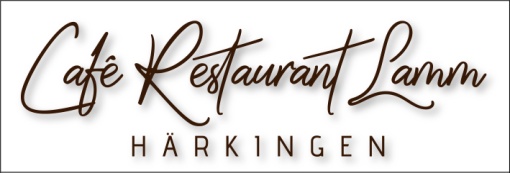 Zurzeit keine Offene Stelle